О внесении изменений в постановление Администрации Североуральского городского округа от 18.03.2020 № 291 «О введении на территории Североуральского городского округа ограничительных мероприятий в связи с введением на территории Свердловской области режима повышенной готовности и принятии дополнительных мер по защите населения от новой коронавирусной инфекции (2019-nCoV)»В связи с продолжающейся угрозой завоза и распространения новой коронавирусной инфекции (2019-nCoV), руководствуясь приказом Министерства образования и молодежной политики Свердловской области № 321-Д от 20.03.2020 «О мероприятиях по переходу общеобразовательных организаций Свердловской области на особый режим функционирования», с учетом рекомендаций от 16.03.2020 Министерства труда и социальной защиты Российской Федерации, Администрация Североуральского городского округаПОСТАНОВЛЯЕТ:1. Внести в постановление Администрации Североуральского городского округа от 18.03.2020 № 291 «О введении на территории Североуральского городского округа ограничительных мероприятий в связи с введением на территории Свердловской области режима повышенной готовности и принятии дополнительных мер по защите населения от новой коронавирусной инфекции (2019-nCoV)» следующие изменения:1) пункт 1 дополнить подпунктом 3 следующего содержания:«3) приостановить с 23 марта по 12 апреля 2020 года в учреждениях культуры, спорта, дополнительного образования, молодежной политики групповые занятия, работу кружков, клубных формирований, спортивных секций»;2) пункт 3 изложить в следующей редакции: «3. Управлению образования Администрации Североуральского городского округа, руководителям муниципальных образовательных учреждений: усилить меры по обеспечению безопасных условий обучения и воспитания обучающихся;предусмотреть предоставление каникул обучающимся в соответствии с локальными нормативными актами, утвержденными на уровне образовательного учреждения в период с 23 марта по 12 апреля 2020 года; 3) в послеканикулярный период до особого распоряжения предусмотреть реализацию образовательных программ с применением дистанционных образовательных технологий и электронного обучения, позволяющих обеспечивать взаимодействие обучающихся и педагогических работников опосредованно (на расстоянии);обеспечить бесперебойное функционирование образовательных учреждений при переводе педагогических работников на дистанционную форму работы с учетом эпидемиологической ситуации;обеспечить консультирование обучающихся и их родителей по вопросам осуществления образовательного процесса. Разместить на главной странице официального сайта Управления образования Администрации Североуральского городского округа, образовательных учреждений номера телефонов «горячей линии» в срок до 10.00 часов 23 марта 2020 года;обеспечить уведомление родителей (законных представителей) обучающихся о переходе на особый режим функционирования образовательных учреждений в срок до 23 марта 2020 года;провести дополнительные инструктажи с обучающимися и работниками образовательных учреждений с фиксированием ознакомления в специальных журналах до 23 марта 2020 года;организовать самоизоляцию в течение 14 календарных дней обучающихся и работников образовательных учреждений, прибывающих на территорию Североуральского городского округа из эпиднеблагополучных стран;подведомственным учреждениям ежедневно представлять в Управление образования Администрации Североуральского городского округа информацию о выполнении профилактических мероприятий;отменить проведение массовых мероприятий;возложить ответственность за оперативное представление информации о деятельности образовательных учреждений на особом режиме функционирования на руководителя образовательного учреждения;ввести запрет на выезды групп обучающихся за пределы Североуральского городского округа и ограничить перемещение по территории Североуральского городского округа;в дошкольных образовательных организациях организовать свободное посещение воспитанников при обязательном уведомлении об этом родителями (законными представителями). При выходе воспитанника в дошкольную образовательную организацию после отсутствия более чем пяти дней подряд, родитель (законный представитель) представляет медицинское заключение о состоянии здоровья воспитанника;отменить до особого распоряжения оздоровительные смены в организациях отдыха детей и их оздоровления, планируемые к проведению в 2019/2020 учебном году»;3) дополнить пунктом 3-1 следующего содержания:«3-1 Руководителям учреждений образования, дополнительного образования, культуры, спорта и молодежной политики установить график работы сотрудников и ее оплату с учетом специфики работы учреждения и специалистов в условиях действия ограничительных мероприятий»;4) пункт 5 дополнить подпунктом 5 следующего содержания:«5) временно ограничить личный прием граждан, пришедших на личный прием, рекомендовать обращаться в письменной форме, разместить данную информацию на стендах, официальных сайтах».2. Контроль за исполнением настоящего постановления возложить на Заместителя Главы Администрации Североуральского городского округа 
Ж.А. Саранчину.3. Опубликовать настоящее постановление на официальном сайте Администрации Североуральского городского округа.   ГлаваСевероуральского городского округа			                   В.П. Матюшенко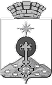 АДМИНИСТРАЦИЯ СЕВЕРОУРАЛЬСКОГО ГОРОДСКОГО ОКРУГА ПОСТАНОВЛЕНИЕАДМИНИСТРАЦИЯ СЕВЕРОУРАЛЬСКОГО ГОРОДСКОГО ОКРУГА ПОСТАНОВЛЕНИЕ23.03.2020                                                                                                         № 308                                                                                                        № 308г. Североуральскг. Североуральск